CONGRATULATIONS TO THE CAST OF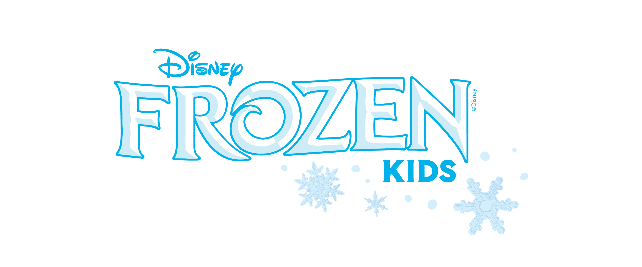 Saturday Cast	Arendelle			Sunday Cast 		Northuldra   (Queen Home – Frozen 2)Young Anna	Pg 1-4/ Off Snow/Summer		Claire Lindsey Middle Anna	Pg 5-16/ Townsperson		Hannah MillerAnna / Off Snow/Summer Dance Captain		Brynn Pelger (Sat)	Liz Firestone (Sun)Young Elsa Pg 1-4/ Off Snow/Summer		Elizabeth DurfeeMiddle Elsa Pg 5-16/ Townsperson			Elliana LindseyElsa /Off Snow/ Summer Dance Captain		Emily Schwab (Sat)	Skyler Smith (Sun) Snow Chorus / Summer Chorus 			Serena Ramirez, Leah Crawford, Sadie LaverickOlaf/ Off Summer Chorus				Layla Gillespie (Sat) / Mia Colston (Sun)Kristoff						Luca ChavezSven								Caleb ChavezHans							Avishai HinterleiterWeselton, Townsperson, Hidden Folk - 		Noah FisherKing Agnarr/ Hidden Folk				Corben AnnerinoQueen Iduna/ Hidden Folk				Elia JosephTownspeople 1 & 3 / Hidden Folk –     		Peyton LiddleTownspeople 2 & 4/ Hidden Folk			Evelyn BillingsSteward / Bulda					Sophia FoutBishop / Pabbie					Vincent DavenportStory Tellers/ Featured Soloists			Hannah Smith, Ruby Harvey, Sidney MerrellCook - Hannah  |  Housekeeper - Ruby |  Handmaiden/Butler - Sidney